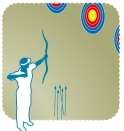 Duel N°Cible N°Championnat UNSS de Tir à l'ARC	 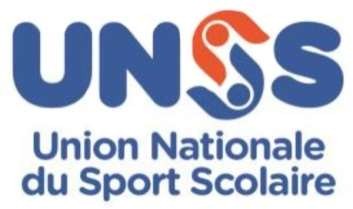 Catégorie : 	lieu du championnat : EtablissementVille / Académie<= AcontreB =>EtablissementVille / Académie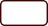 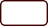 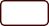 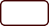 Flèches de Barrage	Flèches de Barrage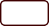 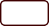 	Feuille de marque - Tir de classementDétail pour le déroulé des matchs par set : Annexe 6 de la fiche sport, page 20 ==> https://opuss.unss.org/article/74054